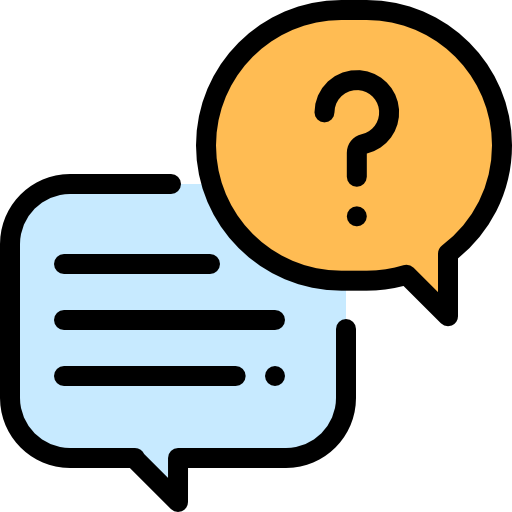 MIN	PRAKTIK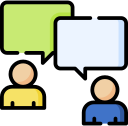 Det er vigtigt at væregod til…Det overraskede mig, at …Jeg prøvede…